ARUL BALAJI NATARAJAN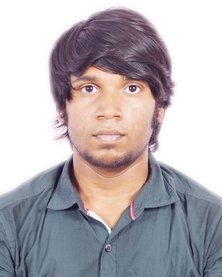 15, A Thoundar West Street,Tirunelveli Town – 627006Tamil Nadu.Ph.No: +917598429179Email: arulbalaji777@gmail.comObjective:I am a young energetic professional and progressively build technical skills that bear credibility. And also interested in learn more new skills and knowledge through a team work.Qualifications:B.Tech Bioinformatics (2011-2015) in Karunya University, Coimbatore, Tamil Nadu with 64.4%(CGPA: 6.44).Did my 12th (2010-2011) in Rose Mary Matriculation and Higher Secondary School, Tirunelveli, Tamil Nadu with 53.75%.10th(2009-2010) in Oxfo Matriculation School, Tirunelveli, Tamil Nadu with 67%.Work Experience:Worked as an Assistant Managing Editor in OMICS International Publishing Pvt., Hyderabad, Telangana. (June 2015 – July 2016)1 year 1 month of Experience in publishing profile with the skills of Content Writing, Article Management, Microsoft Office and Mailing Skill.Handled 3 Journals and also its Webpages.Ability to do different task in short span of time.Working as a Project Manager in SPi Global (Nov 2016 – Present).Handling project on Palgrave Macmillan Books.VMD, TINKER, AMMP,SPDBV, Schrödinger.Computer Skills:Operating system: Windows XP, 7, 8, 8.1, UNIX, LINUX.Languages known: C++, JAVA and Perl.Other Skills:Microsoft Outlook, Excel, Word, Power Point.Knowledge in Biotechnology techniques like Plant Tissue Culture.Soft Skills:I possess:Able to work as a team to reach goal.Manage people in a right path and lead a team in well-organized way.Technical skills, with moderate proficiency in handling MS office.Good communication skills.Motivating and providing support to others.A positive, enthusiastic, innovative and professional attitude.Willingness to learn.Ability to work under pressure and handle multiple tasks.Add on courses:Undergone implant training at Biozone on “Gene Cloning” for a periodof15days.Extracurricular activities:Served as a CLUB DIRECTOR IN ROTARACT CLUB OF KARUNYA UNIVERSITY.Attended drawing competitions and won certificates.Conducted a game event called “MIND PLAY” in MINDKRAFT ‘14.Did volunteer works in many events.Personal Details:Date of Birth - 29th May1994.Father’s Name – Mr. A.Natarajan.Father’s Occupation – Gold Smith.Nationality –Indian.Marital Status –Single.Languages KnownTo Speak – English, Tamil.To Understand – Malayalam, Telugu.To Read & Write – Tamil, English.Like singing and listening to music.Know to Painting and Pencil Shading.Project Details:Did dry and wet lab project name called “MOLECULAR DOCKING STUDIES WITH ANTIMICROBIAL COMPOUNDS SELECTED FROM EXTRACT OF BLACK CARDAMOMUM SEEDS” in my B.Tech Bioinformatics.Knowledge to handle Soxhlet apparatus, Laminar Airflow, PCR. Declaration:I would like to state that the details provided here with are entirely correct and can be backed up with relevant information if it is so desired.Place: 	SignatureDate:                                                                                                                                                  Arul Balaji NatarajanBioinformatics Skills: